Załącznik nr 3 do Zapytania ofertowego na Sukcesywną dostawę artykułów biurowych do siedziby Zamawiającegow roku 2019 ……………………………Pieczątka WykonawcyFormularz  asortymentowo-cenowySukcesywna dostawa artykułów biurowych do siedziby Zamawiającego w roku 2019Lp.Specyfikacjajedn.ilośćcena jedn. bruttowartość nettoStawka VATwartość bruttoNazwa i producent oferowanego artykułu1ANTYRAMA SZKŁO, ROZM. 21 X 29,7 CM (A4)szt.22BATERIE CR2016 3V - 2 SZT.op.13BATERIE ENERGIZER AA, 4 SZT.op.44BATERIE ENERGIZER ALKALINE AAA, 10 SZT.op.105BLOK DO FLIPCHARTA 65X100CM GŁADKI, GRAMATURA 60-70 G/M2, 20 K, POSIADAJĄCY 5 OTWORÓW UMOŻLIWIAJĄCYCH PRZYMOCOWANIE DO FLIPCHARTA WERNDLszt.16BLOK NOTATNIKOWY A4/50 KRATKAszt.57CD-R 700MB  100sztop.18CIENKOPIS ŻELOWY CZARNY 0,4 MMszt.49CIENKOPIS ŻELOWY CZERWONY 0,4 MMszt.410DŁUGOPIS PENTEL BK77, LINIA PISANIA 0,27 MM, NIEBIESKI LUB JAKOŚCIOWO RÓWNOWAŻNYszt.1111DŁUGOPIS PILOT SUPERGRIP, GR. LINIi 0,21 MM, CZERWONYszt.312DŁUGOPIS REXGRIP (PILOT), LINIA PISANIA 0,27MM, NIEBIESKI LUB JAKOŚCIOWO RÓWNOWAŻNYszt.1213DŁUGOPIS RYSTOR NIEBIESKI 6000 PENszt.814DZIENNIK KORESPONDENCYJNY A4 (300 STR.) CZARNYszt.115DZIURKACZ LEITZ (MINIMUM 25 KARTEK) LUB JAKOŚCIOWO RÓWNOWAŻNYszt.216ETYKIETY SAMOPRZYLEPNE BIAŁE UNIWERSALNE 70X42,3 (100 SZT.)op.817FOLIA DO BINDOWANIA, A4 BEZBARWNA ( OP. 100 SZT.)op.218FOLIOPIS PERMANENTNY, GRUBOŚĆ LINII 0,4 - 0,7 MM, CZARNYszt.519GRZBIET DO BINDOWANIA 12.5MM PLAST (100 SZT.) GRANAT.op.120GRZBIET DO BINDOWANIA 19 MM PLAST (100 SZT.) GRANATOWYop.221GUMKA DO ŚCIERANIA BIAŁA 35,0X16,0X11,5 MMszt.522GUMKI RECEPTURKI ŚREDNICA: 57 MM, 0,5 KGop.123KALENDARZ BIURKOWY STOJĄCY 150MM X 200 MM , TYGODNIOWE KALENDARIUM,  - SPIRALA, NA ROK 2020szt.3024KALKULATOR SDC-368  CITIZEN LUB JAKOŚCIOWO RÓWNOWAŻNYszt.125KARTECZKI SAMOPRZYLEPNE 51-38 MM, ŻÓŁTE, 3X100 SZT.szt.3126KARTECZKI SAMOPRZYLEPNE NEONOWE 20X50 MM, 4X50 KARTEKop.1327KLEJ W SZTYFCIE 35 - 40 G BEZBARWNYszt.428KLIPSY BIUROWE 15 MM 12 SZT./OPAKOWANIEop.1229KLIPSY BIUROWE 19 MM 12 SZT./ OPAKOWANIEop.1230KLIPSY BIUROWE 25 MM 12 SZT./ OPAKOWANIEop.731KLIPSY BIUROWE 32 MM 12 SZT./ OPAKOWANIEop.2232KLIPSY BIUROWE 41 MM 12 SZT./ OPAKOWANIEop.1933KLIPSY BIUROWE 51 MM 12 SZT./ OPAKOWANIEop.1234KOŁONOTATNIK A4, MINIMUM 80 KARTEK, KRATKAszt.535KOŁONOTATNIK A5, MINIMUM 72 KARTKI, KRATKAszt.536KOPERTA BĄBELKOWA F16szt.3537KOPERTA C4 (229X324) BIAŁA Z ROZSZERZANA , Z PASKIEM KLEJĄCYM NA WĄSKIM BOKU,  90G/M².  250sztop.138KOPERTA C4 (229X324) BIAŁA, Z PASKIEM KLEJĄCYM NA WĄSKIM BOKU,  90G/M²  op.250sztop.639KOPERTA C5 (162X229) BIAŁA, Z PASKIEM KLEJĄCYM NA DŁUGIM BOKU, 90G/M²   op. 500sztop.1040KOPERTA C6, BIAŁA, SAMOKLEJĄCA, 75G/M² (1000 SZT.)op.241KOPERTA DL-SK (110X220)  BIAŁA, SAMOKLEJĄCA (1000 SZT.)op.142KOPERTA ROZSZERZANA B4 BIAŁA SAMOKLEJĄCAszt.5543KOPERTA ROZSZERZANA E4 BIAŁA SAMOKLEJĄCAszt.5044KOREKTOR W TAŚMIE SZER.  5 MM, DŁ. 8 Mszt.1045KOSZULKA SZEROKA NA KATALOG I CZASOPISMA ZAMYKANA OD GÓRY KRYSTALICZNA  10 SZTop.546KOSZULKI A4 KRYSTALICZNA W KARTONIE,  W OPAKOWANIU 100 SZT.op.3547KOSZULKI KRYSTALICZNE POSZERZANE MAXI, W OP. 50 SZT.op.548LINIJKA PRZEZROCZYSTA, 20 CMszt.249LISTWY WSUWANE DONAU, A4 10 MM, NIEBIESKIE (OP. 50 SZT.)/GRZBIETYop.250LISTWY WSUWANE DONAU, A4 4 MM, NIEBIESKIE (OP. 50 SZT.)/GRZBIETYop.151MARKER  ZE ŚCIĘTĄ KOŃCÓWKĄ KOLOR CZARNYszt.1052MARKER DO FLIPCHARTÓW CZARNY (OKRĄGŁA KOŃCÓWKA)szt.153MARKER DO PŁYT CD/DVD CZARNYszt.554MYSZKA DO KOMPUTERA BEZPRZEWODOWAszt.355NAWILŻACZ GLICERYNOWY DO PALCÓWszt.156NOZYCZKI DUŻE szt.157NOŻYCZKI DO PAPIERU 14 CM -15 CMszt.358OFERTÓWKA TWARDA "L" A 4, W OPAKOWANIU 25 SZT.op.859OKŁADKI DO BINDOWANIA A4, NIEBIESKIE (OP. 100 SZT.)op.260OŁÓWEK Z GUMKĄ, TWARDOŚĆ GRAFITU HBszt.2861ORGANIZER NA BIURKO Z LAKIEROWANEGO NA CZARNO METALU, GR-004 GRAND LUB RÓWNOWAŻNYszt.162ORGANIZER NA BIURKO Z LAKIEROWANEGO NA CZARNO METALU, GR-093 GRAND LUB RÓWNOWAŻNYszt.163PAPIER DO DRUKAREK I KSEROPOPIAREK BIAŁY, GRAMATURA 250 G/M2 RYZA 250 ARKUSZYryza164PAPIER KSEROGRAFICZNY BIAŁY A4/80G POL LUX LUB RÓWNOWAŻNY, CIE 161ryza45065ROZSZYWACZ BIUROWY, CZARNY szt.466RYZA PAPIERU W 5 KOLORACH PASTELOWYCH 5X50 SZT. 250 ARKUSZYryza167SEGREGATOR A4 WYKONANY Z TEKTURY, GRZBIET 75 MM, KOLOR-CZERWONYszt.1068SEGREGATOR A4 WYKONANY Z TEKTURY, GRZBIET 75 MM, KOLOR-ŻÓŁTYszt.569SERWETKI PAPIEROWE ECRU 33CMX33CM, 3-WARSTWOWE (MINIMUM 20 SZT. W OPAK)op.270SKOROSZYT KARTONOWY OCZKO 1/1 350 Gszt.20071SKOROSZYT ZAWIESZANY TEKTUROWY A4 Z PRZEKŁADKAMI PLASTIKOWYM INDEKSEM KOLOR NATURALNY
WEWNĄTRZ TECZKI ZNAJDUJĄ SIĘ CZTERY PRZEGRÓDKI Z METALOWYMI ZAPIĘCIAMI SKOROSZYTOWYMI, NA ZEWNĄTRZ MIEJSCE NA OPIS ZAWARTOŚCI SKOROSZYTU. SKOROSZYT WYPOSAŻONY W ŁATWO PRZESUWANY PLASTIKOWY SZYLDZIK Z WYMIENNĄ ETYKIETĄ OPISOWĄ. WIELKOŚĆ:  A4; RODZAJ:   ZAWIESZKOWY; ILOŚĆ PRZEGRÓDEK:  4; MATERIAŁ:  KARTON; POJEMNOŚĆ:  220 KARTEK
KOLOR:   NATURALNY; DODATKOWO:  KIESZEŃ UMOŻLIWIAJĄCA PRZECHOWYWANIE DOKUMENTÓW    MAŁOFORMATOWYCH  (NIE JEST WYMAGANA); WAŻNE: TECZKA PRZEZNACZONA DO PRZECHOWYWANIA DOKUMENTÓW KREDYTOWYCH NIE MOŻE ZAWIERAĆ NA ZEWNĄTRZ FABRYCZNEGO NAPISU "AKTA OSOBOWE". 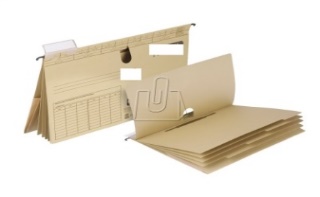 szt.20572SKOROSZYTY STANDARDOWY 11 OTWORÓW PP KOLOR NIEBIESKIszt.2573SPINACZ KRZYŻOWY 51 MM, OP. 50 SZT.op. 474SPINACZE 28MM (100SZT)op.775SPRAY DO CZYSZCZENIA MONITORÓWszt.176ŚCIERECZKI DO CZYSZCZENIA MONITORÓW W TUBIE 100 SZT.szt.277TAŚMA KLEJĄCA DWUSTRONNAszt.178TAŚMA PAKOWA SZEROKA PRZEŹROCZYSTA 48 MM x 50metrówszt.479TECZKA DO PODPISU ZE SZTYWNEJ TEKTURY, 19 PRZEGRÓDEKszt.180TECZKA NA DOKUMENTY A4 Z GUMKĄ, TEKTUROWA, BIAŁAszt.2281TECZKA NA DOKUMENTY A4, ZAMYKANA NA DWIE NAROŻNE GUMKI, 3 ZAKŁADKI CHRONIĄCE DOKUMENTY PRZED WYPADANIEM, NIEBIESKAszt.1482TONER CZARNY DO DRUKARKI BROTHER HL-2240 D, WYDAJNOŚĆ MIN. 2500 STRONszt.183TONER CZARNY DO DRUKARKI DELL B 1265, WYD. MIN 2500 STRszt.284TUSZ CZARNY DO PIECZĄTEK 30 MLszt.385TUSZ CZERWONY DO PIECZĄTEK 30 MLszt.186TUSZ NIEBIESKI DO PIECZĄTEK 30 MLszt.287ZAKREŚLACZ ŻÓŁTYszt.1088ZSZYWACZ LEITZ (10 KARTEK) (NO 10) CZARNY LUB JAKOŚCIOWO RÓWNOWAŻNYszt.389ZSZYWKI 24/6X1000 SZTUK op.690ZSZYWKI NO 10 X 1000 SZTUKop.12SUMA